榴莲冰淇淋的食材榴莲肉200g牛奶200ml淡奶油200ml配料糖50g、鸡蛋2个榴莲冰淇淋的做法步骤 准备好所需材料；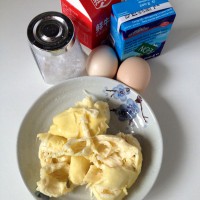 2. 将榴莲肉用勺子压成糊，鸡蛋取蛋黄；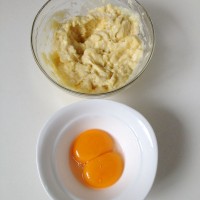 3. 牛奶中加入蛋黄和糖；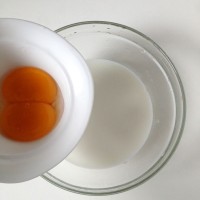 4. 用打蛋器充分搅打均匀；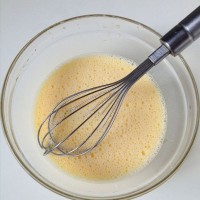 5. 小火加热，一边加热一边搅拌，直至溶液黏稠；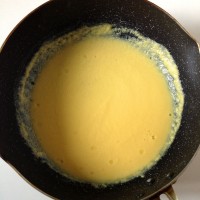 6. 加入压好的榴莲糊，搅拌均匀；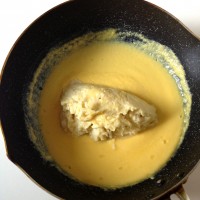 7. 倒入淡奶油，搅拌均匀成冰淇淋液；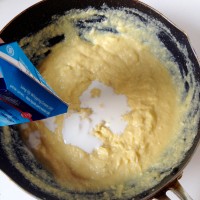 8. 把提前12小时冷冻好的冰淇淋内桶放入外桶中，倒入冰淇淋液；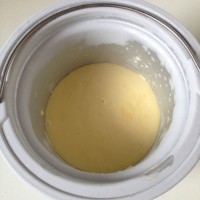 9. 盖好冰淇琳机的盖子，开启电源，搅拌30分钟；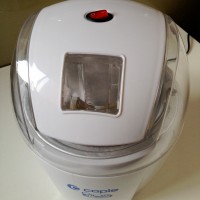 10. 搅拌好的软冰淇淋放入保鲜盒，入冰箱冷冻2小时即可食用。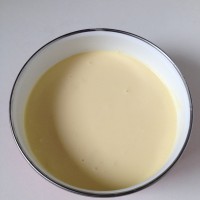 